Фотогалерея «ЗВЕЗДА»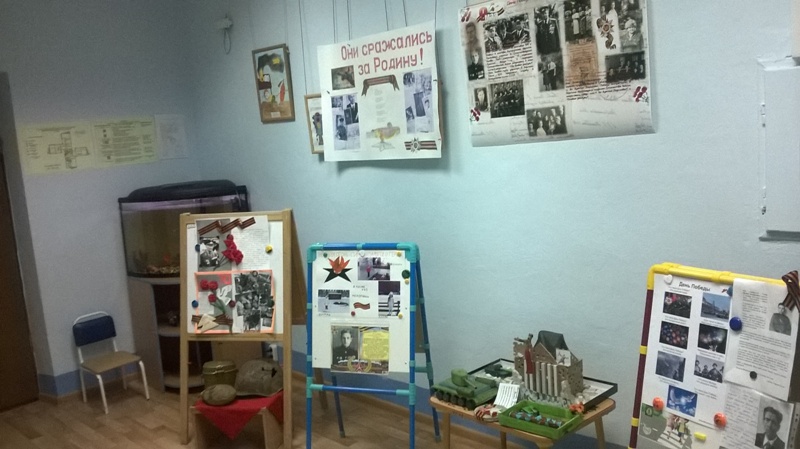 Выставка «Они сражались за Родину!»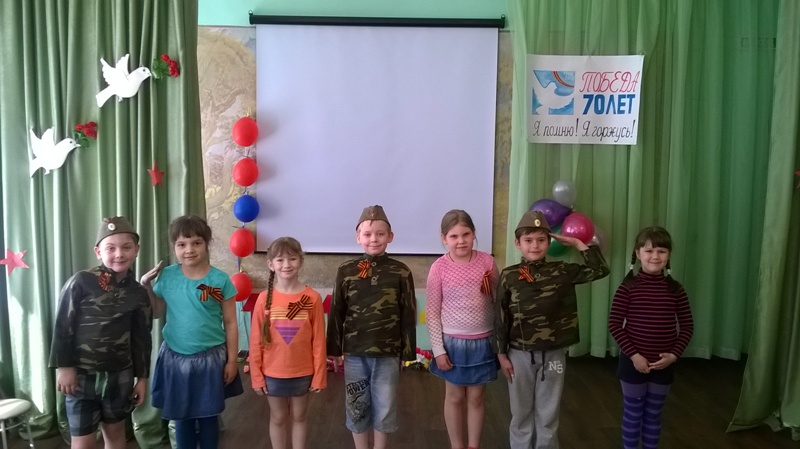 Конкурс чтецов «Я помню, я горжусь»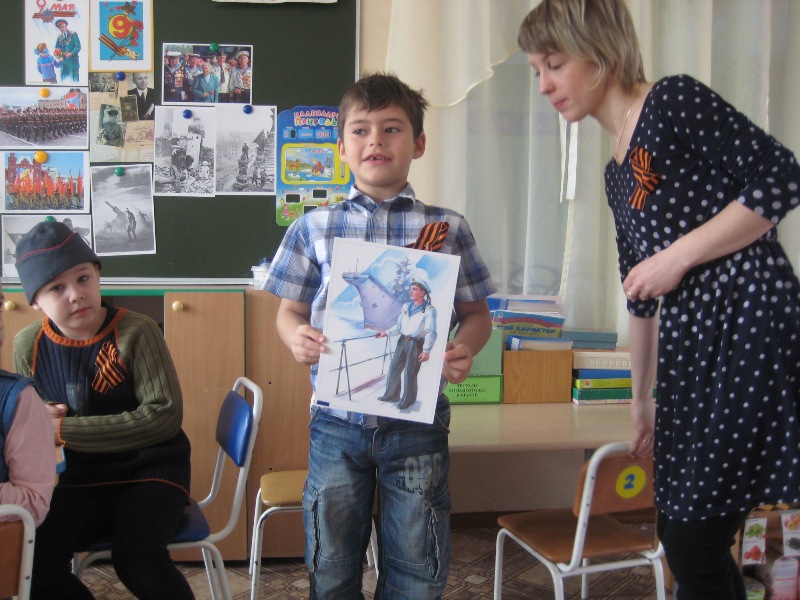 Мой прадед – моряк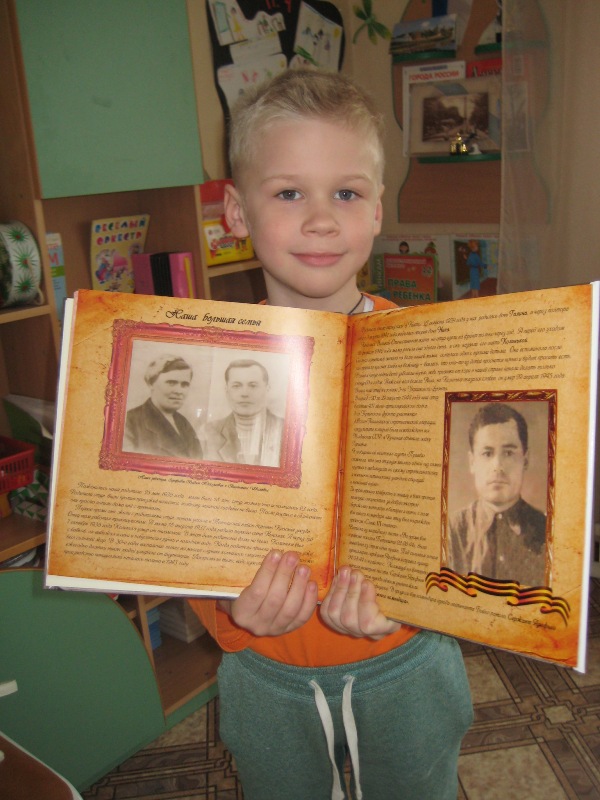 А о подвигах моего прадеда есть рассказ в книге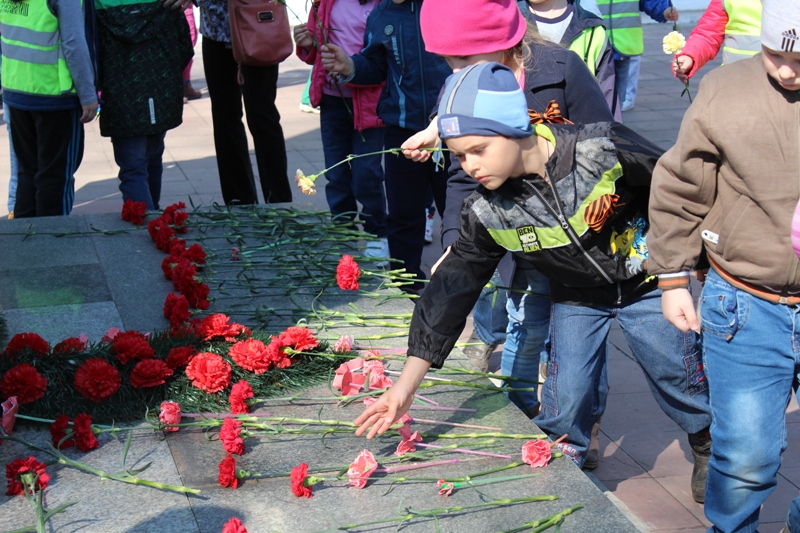 На возложении цветов к памятнику воинам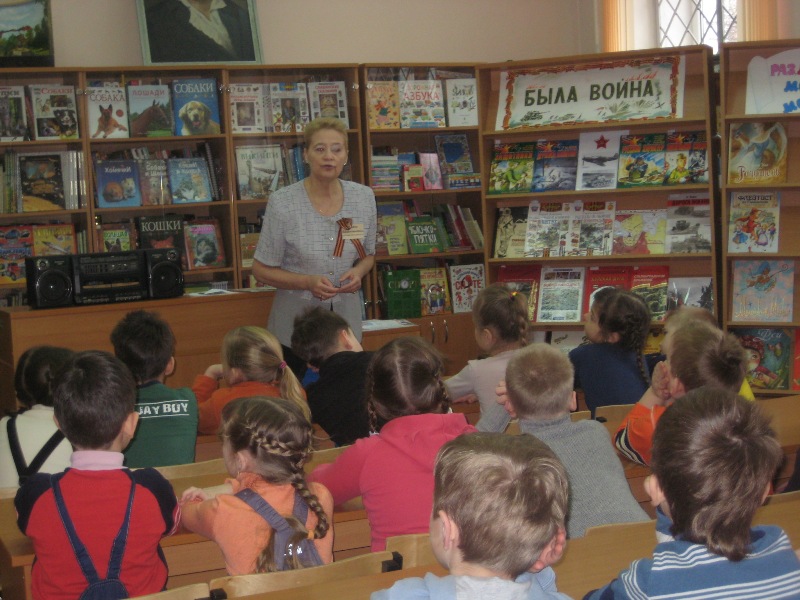 В областной детской библиотеке имени Крылова «Война глазами детей»НАШИ ТВОРЧЕСКИЕ  РАБОТЫ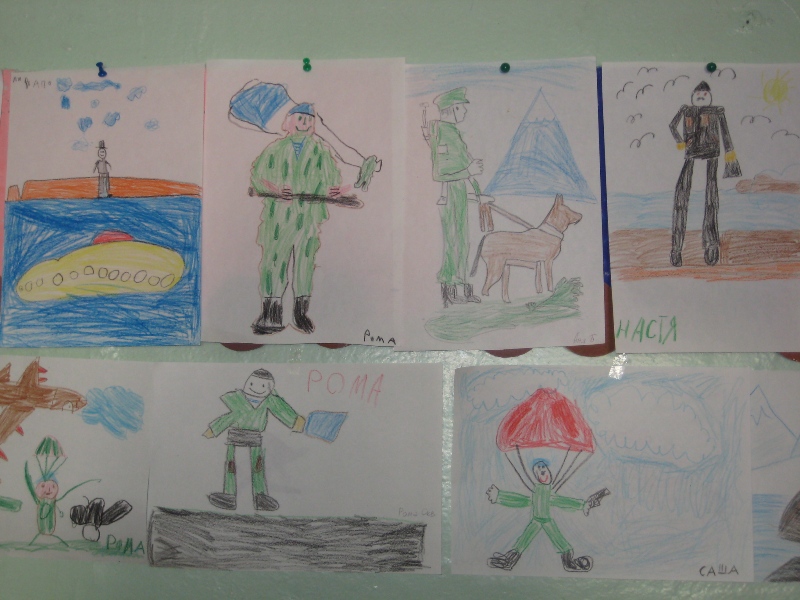 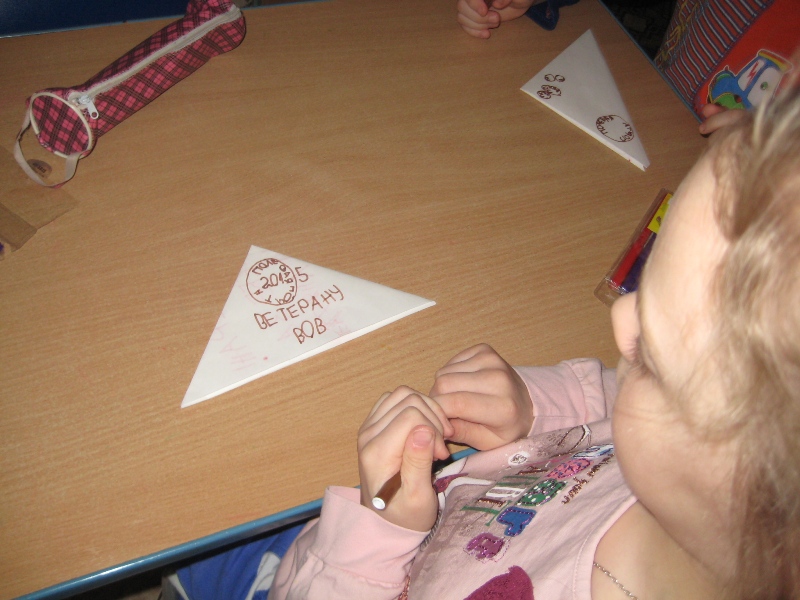 Торжественный концерт для ветеранов ко Дню Победы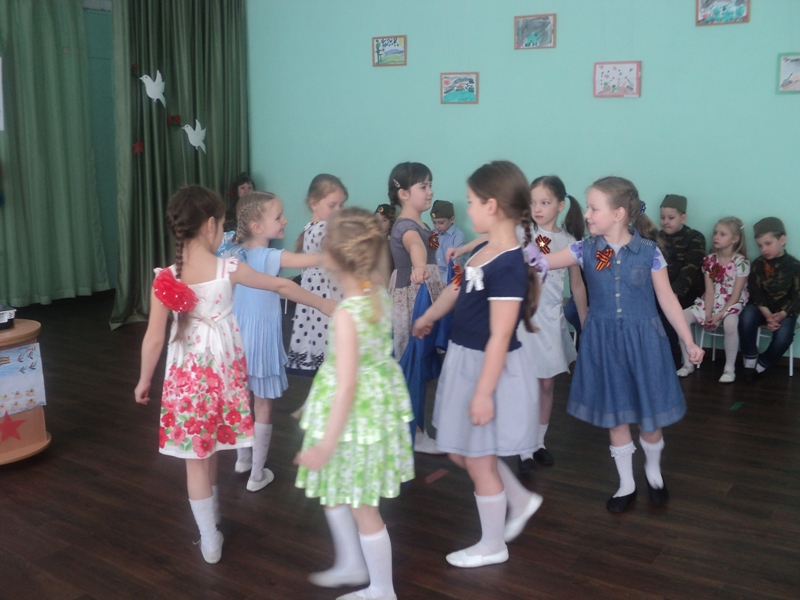 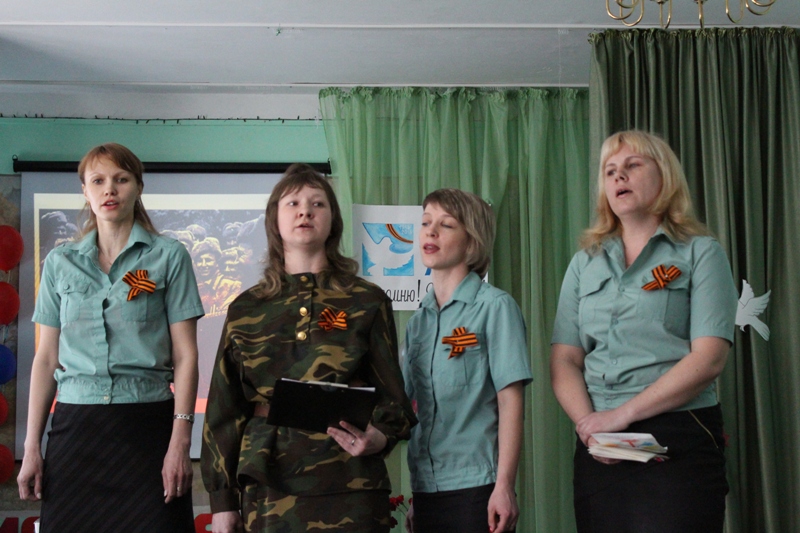 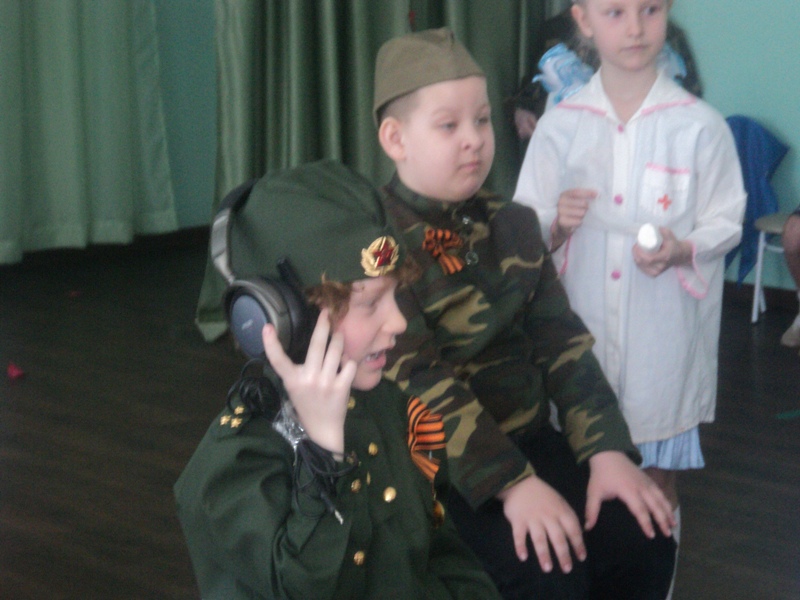 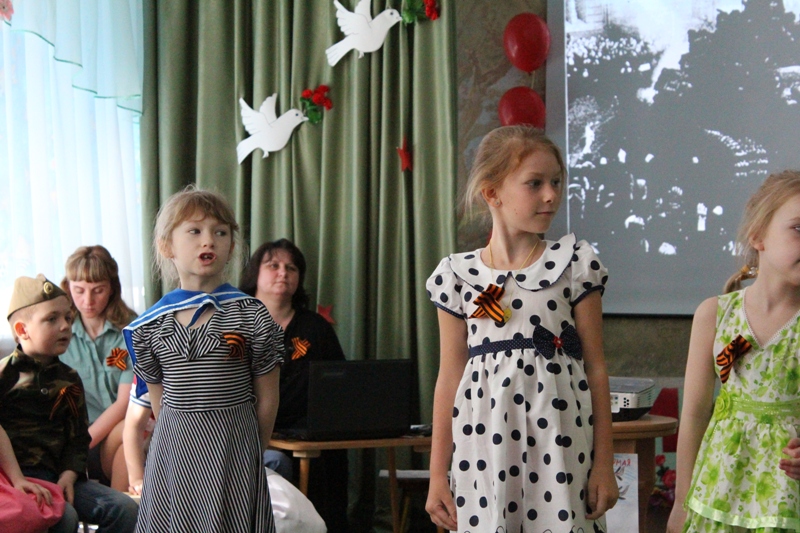 